新 书 推 荐中文书名：《盲目搜索》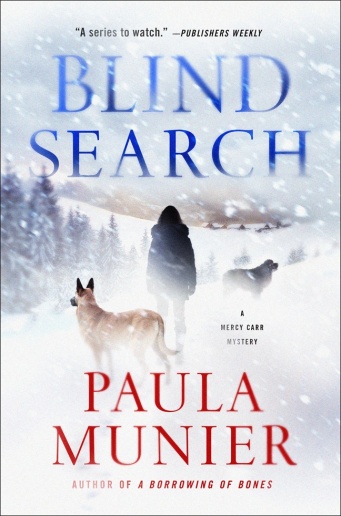 英文书名：BLIND SEARCH (Mercy and Elvis MysteriesBook 2)作    者：Paula Munier出 版 社：St. Martin代理公司：ANA/Cindy Zhang页    数：352页出版时间：2019年11月代理地区：中国大陆、台湾审读资料：电子稿类    型：惊悚悬疑内容简介：    前陆军梅茜·卡尔（Mercy Carr）和她的弹嗅探犬埃尔维斯（Elvis）继精彩纷呈、大受好评的《借骨》（A Borrowing of Bones）之后，又出现在这个系列之中。    时值十月，这在绿山山脉是狩猎的季节，佛蒙特州的荒野不会有比现在更美丽，更危险的时候了。尤其对于十岁的亨利，更是如此，他有一次在森林里走丢了。与以前不同的是，这次他目睹了可怕的东西。他发现了一个年轻女人的尸体，她的心脏位置中了致命一箭，梅茜认为这是一场谋杀。亨利是一个数学天才，可他同时也遭受自闭症之苦，现在是最需要他说话的时刻，可他却保持沉默，闭口不言。    现在，有一个谋杀犯就藏身在这一片森林中，梅茜和埃尔维斯必须在凶手找到亨利之前，与他们共同破案的朋友——林区管理员特洛伊·华纳（Troy Warner）及搜救犬苏西·贝尔（Susie Bear）通力合作，找出凶手。就在这时，一场提前到来的暴风雪袭击了山区，把这里与外面的世界隔绝开来。他们必须争分夺秒，尽快解决案件，逮捕凶手，在除雪车到来之前保护男孩的生命安全。    这个故事受一个患有自闭症的男孩在佛蒙特州山区走失的真实搜救故事启发。保拉•莫尼耶的悬疑故事有如一架穿越冬季和山区最恶劣自然环境的云霄飞车，带领读者经历一次最紧张刺激、同时令人信服的阅读体验。作者简介：保拉·莫尼耶（Paula Munier）著有畅销书《完美情节》（Plot Perfect）、《新手作家指南》（The Writer’s Guide to Beginnings）、《自然写作》（Writing with Quiet Hands）和《修复弗雷德：关于一个男孩、一个母亲和一条非常糟糕的小猎犬的真实故事》（Fixing Freddie: A True Story of a Boy, a Mom, and a Very, Very Bad Beagle）。她通过K9任务救援机构（Mission K9 Rescue）结识的一条工作犬，她自己的纽芬兰猎犬和对犯罪小说的热情，促使她创作了《借骨》（A Borrowing of Bones），梅茜·卡尔和埃尔维斯系列的第一部作品。目前，保拉同家人、小熊（Bear）、弗雷德（Freddie）和一只名叫厄休拉（Ursula）的三色猫居住于马萨诸塞州。媒体评价：    “莫尼耶的故事有着完美的节奏、优雅的叙述、快节奏的对话，会令约翰·哈特（John Hart）和詹姆斯·李·伯克（ames Lee Burke）感到满意。但是，她对动物，特别是狗的描写，才是真正让她的作品焕发光彩，与众不同的地方。”----琼·兰德（Jon Land），Booktrib    “莫尼耶的悬疑小说处女作和玛格丽特·水岛（Margaret Mizushima）的木溪K9悬疑小说系列、朱莉娅·斯宾塞·弗莱明（Julia Spencer Fleming）的作品，以及克莱尔·弗格森（Clare Fergusson）的退伍女军人破案系列有相似之处。书中角色和可爱的工作犬的独立、坚定、仁慈，还有作者精心构思的情节，都会把读者深深吸引，等不及想看这个系列的更多故事。”----《图书馆周刊》（Library Journal ）    “这本书对工作犬的刻画，会吸引大卫·罗森费尔特（David Rosenfelt）和玛格丽特·水岛（Margaret Mizushima）的读者。书中可爱的细节设定，生动的人物形象，人类和犬类，都使这个系列值得一读。”----《出版者周刊》（Publishers Weekly）    “终于有一本悬疑小说融合了我的两个最爱：惊险的警察程序故事，和两只优秀的工作犬。本书定会令读者一口气读完。”----丽莎·加德纳（Lisa Gardner），《纽约时报》#1畅销书《寻找我》（Look for Me）的作者    “紧张刺激和轻松愉快的完美结合，我喜欢这本小说。”----理·查德（Lee Child）, 《纽约时报》#1畅销书作者谢谢您的阅读！请将回馈信息发至：张滢（Cindy Zhang）安德鲁﹒纳伯格联合国际有限公司北京代表处北京市海淀区中关村大街甲59号中国人民大学文化大厦1705室, 邮编：100872电话：010-82504506传真：010-82504200Email: Cindy@nurnberg.com.cn网址：www.nurnberg.com.cn微博：http://weibo.com/nurnberg豆瓣小站：http://site.douban.com/110577/微信订阅号：ANABJ2002